Materiały dla Rodziców do wykorzystania w czasie zawieszenia zajęć 
w przedszkolu na podstawie Planu pracy nauczyciela, Programu Wychowania Przedszkolnego i Kart Pracy „Odrywam siebie”
 wyd. MAC EdukacjaCzwartek, 08.04.2021Temat kompleksowy: Chciałbym zostać sportowcemTemat: Małe piłki i duże piłki1. Zabawa przy piosence Jedzie pociąg (autor i kompozytor nieznani, melodia popularna).I. 	Jedzie pociąg z daleka 			III. 	Pięknie pana prosimy,	ani chwili nie czeka. 				jeszcze miejsca widzimy.	Konduktorze łaskawy, 				A więc prędko wsiadajcie,	zabierz nas do Warszawy! (bis) 			do Warszawy ruszajcie. (bis)II. 	Konduktorze łaskawy,	zabierz nas do Warszawy!	Trudne, trudne to będzie,	dużo osób jest wszędzie. (bis)Dziecko ustawia się za Rodzicem tworząc pociąg, który porusza się w różnych kierunkach podczasśpiewania piosenki przez Rodzica. W przerwie – pasażerowie wysiadają z wagonów, witająsię ze sobą w różny sposób, np. przez podanie ręki, ukłon, uśmiech lub według własnegopomysłu. Potem pociąg rusza dalej.2. Duża piłka i mała piłka – ćwiczenia klasyfikacyjne.Zabawa z elementem podskoku Małe piłki i duże piłki.Dziecko na hasło: Małe piłki podskakuje delikatnie na palcach (Rodzic wyjaśnia, że małe piłki sąlekkie). Gdy usłyszy hasło: Duże piłki, podskakuje ciężko na całych stopach (Rodzic wyjaśnia, żeduże piłki są ciężkie).Segregowanie piłek według wielkości.Dwie obręcze w różnych kolorach, małe i duże piłki wycięte z papieru.Rodzic przygotowuje dwie obręcze w różnych kolorach, np. czerwoną i żółtą (można wykonać z bibuły), oraz siedem piłek wyciętych wcześniej przez Rodzica:trzy małe i cztery duże. Rodzic umawia się z dzieckiem, że do czerwonej obręczy będzie wkładaćduże piłki, a do żółtej – małe piłki. Potem kolejno pokazuje piłki, a dziecko wskazuje obręcz,do której ma je włożyć.Przeliczanie piłek w obręczach.Dwie obręcze w różnych kolorach, małe i duże piłki (j.w.).Dziecko przelicza duże i małe piłki, a potem przelicza za Rodzicem.Porównanie liczby piłek. Rodzic pyta dziecko:− Których piłek jest więcej: dużych czy małych?− O ile więcej?Na drugie pytanie większość dzieci nie odpowie poprawnie, dlatego Rodzic układa piłkiw pary, mówiąc głośno, co robi:pierwsza para – pierwsza duża piłka z pierwszą małą piłką,druga para – druga duża piłka z drugą małą piłką,trzecia para – trzecia duża piłka z trzecią małą piłką,czwarta para – czwarta duża piłka i... ta piłka nie ma pary.− Której piłki brakuje? Czyli – o ile więcej jest dużych piłek?3. Zabawa ruchowa z elementem toczenia – Toczymy piłkę do celu.Skakanki bądź bibuła z poprzedniego zadania, piłka.Rodzic układa w jednym końcu pokoju koło ze skakanek. Dziecko z drugiego końca pokoju  toczy kolejno piłkę do wyznaczonego celu. Tą zabawę można wykonać na świeżym powietrzu.4. Zabawa ruchowa Tyle samo.Dziecko stoi w jednym końcu pokoju, a Rodzic naprzeciwko niego, w drugim końcu. Rodzic klaszcze, dziecko słucha i liczy klaśnięcia. Potem przesuwa się do przodu o tyle kroków, ile było klaśnięć.Zabawa kończy się, gdy dziecko dojdzie do Rodzica.5. Dla chętnych- pokoloruj wybraną przez siebie piłkę. - załącznik  PiłkiPiłki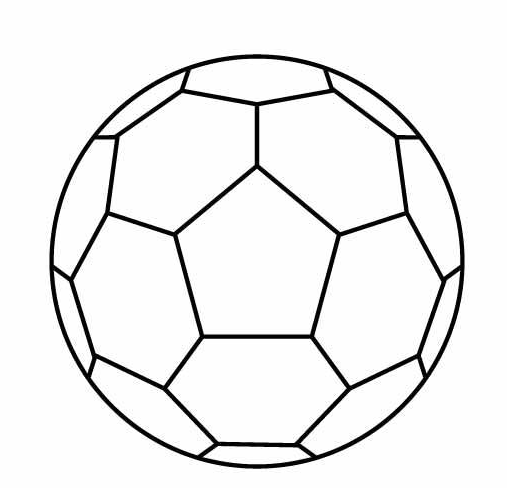 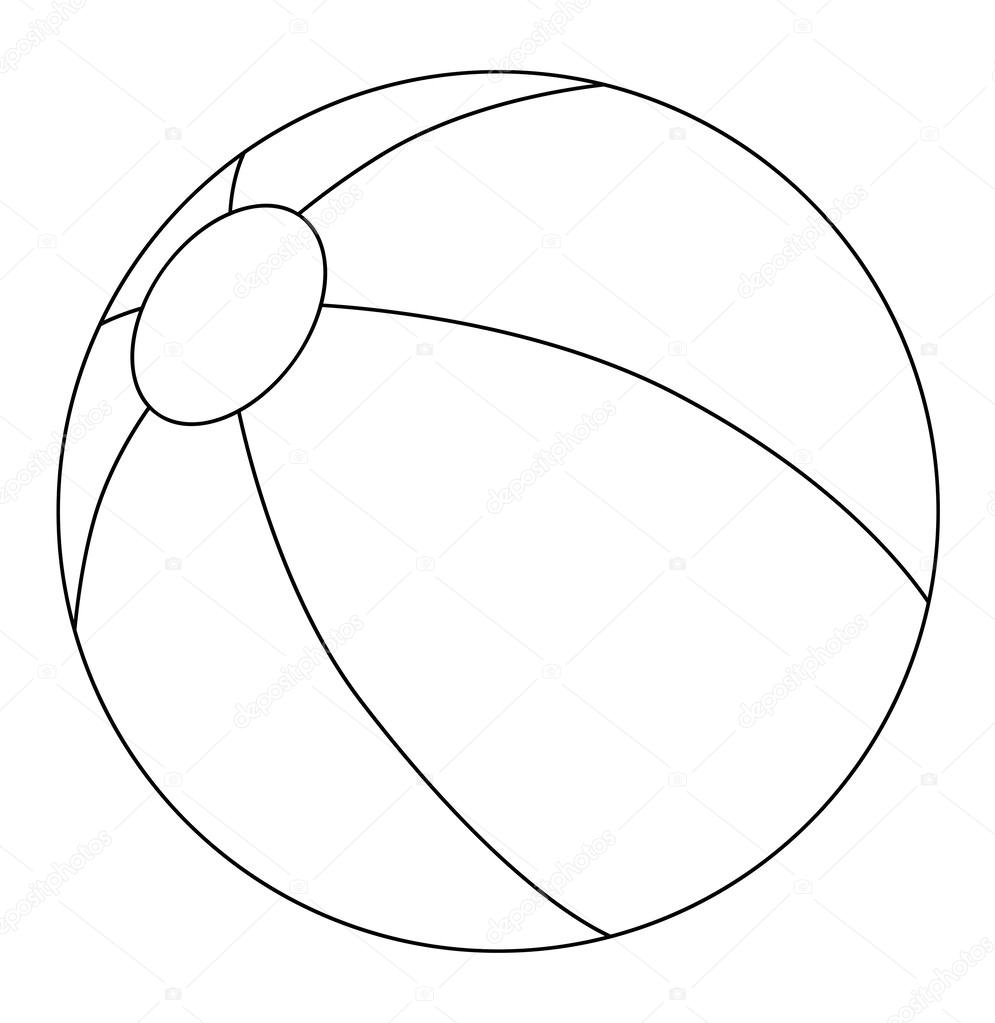 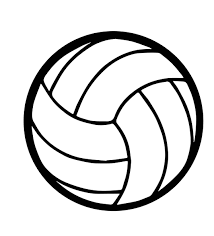 